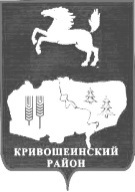 АДМИНИСТРАЦИЯ КРИВОШЕИНСКОГО РАЙОНАПОСТАНОВЛЕНИЕ09.03.2022                                                                                                                                       №178с. КривошеиноТомской областиО внесении изменений в постановление Администрации Кривошеинского района от            21.02.2017 № 94 «Об утверждении состава муниципального общественного совета по развитию образования в Кривошеинском районе»В связи с изменениями в составе муниципального общественного совета по развитию образования в Кривошеинском районеПОСТАНОВЛЯЮ:1. Внести в приложение к постановлению Администрации Кривошеинского района от 21.02.2017 № 94 «Об утверждении состава муниципального общественного совета по развитию образования в Кривошеинском районе», следующие изменения:1) вывести из состава муниципального общественного совета по развитию образования в Кривошеинском районе:Лебедеву Светлану Михайловну;2) ввести в состав муниципального общественного совета по развитию образования в Кривошеинском районе:Летяга Дарью Сергеевну, директора МБОУ ДО «Дом детского творчества»;3) слова «и.о. руководителя Управления образования» заменить словами «руководитель Управления образования».2. Настоящее постановление вступает в силу с даты подписания и распространяет правоотношения с 01 февраля 2022 года.3. Настоящее постановление подлежит официальному опубликованию в Сборнике нормативных правовых актов Администрации Кривошеинского района и размещению на официальном сайте муниципального образования Кривошеинский район Томской области в информационно-телекоммуникационной сети «Интернет».4. Контроль за исполнением настоящего постановления возложить на заместителя Главы Кривошеинского района по социально-экономическим вопросам.Глава Кривошеинского района                                                                              А.Н. КоломинВ.П. Левко(838251) 2-19-74Прокуратура, Управление образования, членам советаПриложение к постановлениюАдминистрации Кривошеинского районаот 09.03.2022 №178СОСТАВмуниципального общественного советапо развитию образования в Кривошеинском районе1. Шлапаков Александр Васильевич, заместитель Главы Кривошеинского района по социально-экономическим  вопросам.2. Левко Виктория Петровна, руководитель Управления образования Администрации Кривошеинского района;3. Ерохина Ирина Викентьевна, руководитель Управления финансов Администрации Кривошеинского района;4. Обрывкова Ольга Николаевна, начальник отдела Областного государственного казённого учреждения  «Томский областной многофункциональный центр по предоставлению государственных и муниципальных услуг», депутат Думы Кривошеинского района;5. Лебедева Зинаида Ильинична, корреспондент МУП Редакция газеты  «Районные вести» Кривошеинского района;6. Летяга Дарья Сергеевна, директор МБОУ ДО «Дом детского творчества»;7. Мельник Станислав Валентинович, главный специалист - юрисконсульт Администрации Кривошеинского района;8. Нестерова Татьяна Ивановна, директор Муниципального бюджетного учреждения культуры «Кривошеинская межпоселенческая централизованная клубная система», депутат Думы Кривошеинского района;9. Куксенок Ирина Геннадьевна, методист МКУ «Управление образования Администрации Кривошеинского района»;10. Силицкая Ольга Владимировна,  директор МБУ «Кривошеинская ЦМБ»;11. Алексейчук Елена Валерьевна - член управляющего совета МБОУ «Кривошеинская СОШ» им. Героя Советского Союза Ф.М. Зинченко»;12.  Мовкаленко Владимир Ильич - член управляющего совета МБОУ «Володинская СОШ».Кооптированные представители общественности - 3 человека (по решению Совета):1. Кустова Мария Фёдоровна, пенсионер, представитель общественности;2. Познахарева Елена Анатольевна, заместитель директора  МБОУ «Кривошеинская СОШ» им. Героя Советского Союза Ф.М. Зинченко»;3. Жукова Лариса Владимировна,  главный специалист Администрации Кривошеинского района, секретарь комиссии по делам несовершеннолетних и защите их прав